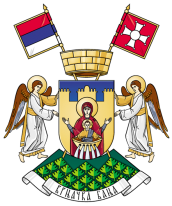 Република СрбијаОПШТИНА ВРЊАЧКА БАЊА   СКУПШТИНА ОПШТИНЕ            Број: 06-60/21         Датум: 16.12.2021.годинеНа основу члана 42. став 1.Статута општине Врњачка Бања (''Службени лист општине Врњачка Бања'', бр.1/21-пречишћен текст) и члана 94. став 2.Пословника Скупштине општине Врњачка Бања (''Службени лист општине Врњачка Бања'', бр.1/21-пречишћен текст),  САЗИВАМ10. седницу Скупштине општине Врњачка БањаСедница ће се одржати дана 21.12.2021.године ( у т о р а к ), са почетком у 10 сати у скупштинској сали општине Врњачка Бања.На основу члана 92. став 1.Пословника Скупштине општине Врњачка Бања, у прилогу Вам достављам:		- предлог дневног реда за 10. Седницу Скупштине,	На основу члана 94. став 7. и 8. Пословника Скупштине општине Врњачка Бања, на седницу су позвани:	-     одборници Скупштине општине,Председник општине, Бобан Ђуровић,заменик Председника општине, Иван Џатић,чланови Општинског већа, секретар Скупштине општине,  Саша Радисављевић,начелник Општинске управе, Славиша Пауновић,Општински правобранилац, Славица Станковић, помоћници Председника општине,руководилац Одсека за послове органа општине, Јасмина Трифуновићизвестиоци по појединим тачкама дневног реда,средства јавног информисања	Сходно члану 150. став 4. Пословника Скупштине општине у обавези сте да председника Скупштине обавестите о евентуалној спречености да присуствујете овој седници, на тел.612-620, 069/882-77-65 или нa e-mail:predsednik.so@vrnjackabanja.gov.rsНАПОМЕНА: Одлука о буџету општине Врњачка Бања за 2022.годину, због обимности, достављена је одборницима путем електронске поште.С поштовањем,ПРЕДСЕДНИКСКУПШТИНЕОПШТИНЕ									    Иван Радовић	На основу члана 92.став 1. и 3. Пословника  Скупштине општине Врњачка Бања (''Службени лист општине Врњачка Бања'', бр.1/21-пречишћен текст), за седницу се  предлаже  следећиДНЕВНИ РЕД1. Одлука о буџету Општине Врњачка Бања за 2022.годину- Нацрт Одлуке о изменама и допунама Одлуке о локалним комуналним таксама- Нацрт Одлуке о изменама и допунама Одлуке о утврђивању висине накнаде за коришћење јавних површина- Нацрт Одлуке о изменама и допунама Одлуке о општинским административним таксама	-Нацрт Одлуке о висини боравишних такси	-Кадровски план Општинске управе општине Врњачка Бања2. Одлука о изменама и допунама Одлуке о доношењу измена и допуна Плана генералне регулације Врњачке Бање 3. Одлука о прбављању и отуђењу непокретности земљишта путем размене (Црквена општина)4. Одлука о отуђењу земљишта из јавне својине општине Врњачка Бања на кп.бр.1238/6 КО Врњачка Бања5. Одлука о покретању поступка прибављања и отуђења земљишта путем размене између општине Врњачка Бања и Зорана Гочанина6. Одлука о покретању поступка израде Локалног акционог плана за унапређење положаја миграната на територији општине Врњачка Бања за период од 2022. До 2026.године7.Одлука о изменама и допунама Одлуке о паркинг зонама и режиму коришћења јавних паркиралишта у Врњачкој Бањи8. Одлука о покретању процеса израде Локалног акционог плана запошљавања општине Врњачка Бања за 2022. – 2023.годину9. Одлука о измени и допуни Правилника о коришћењу јавних паркиралишта и уклањању непрописно паркираних возила10. Одлука о реализацији Пројекта видео надзора на јавним површинама и јавном објектима у Врњачкој Бањи.11. Одлука о изменама Плана општег распореда места за постављање монтажних објеката и мобилијара на јавним површинама12. Одлука о усвајању Програма уређивања грађевинског земљишта општине Врњачка Бања за 2022.годину13. Програм спровођења друштвене бриге за здравље на територији општине Врњачка Бања за 2022.годину14.Одлука о изменама и допунама одлуке о финансијској подршци породици са децом на територији општине Врњачка Бања15.Одлука о покретању поступка отуђења и давања сагласности дела кп.бр. 2148/9 КО Врњачка Бања површине 47 м2 из јавне својине општине Врњачка Бања, непосредном погодбом, тади исправке граница парцела16. Одлука о давању сагласности за исправку граница катастарских парцела 499 и 500/64 КО Врњачка Бања17. Одлука о покретњу поступка отуђња и давања сагласности, дела кп.бр.1129/3 КО Врњачка Бања и површини од 54 м2, кп.бр.1125/24 у површини од 141 м2 и кп.бр.1125/25 у површини од 27 м2 из јавне својине општине Врњачка Бања, непосредном погодбом ради исправке граница парцела18. Одлука о изменама и допунама Одлуке о оснивању једнодомног друштва са ограниченом одговорношћу „Центар за развој иновативних делатности“ Врњачка Бања19. Одлука о покретању поступка отуђења стана из јавне својине општине Врњачка Бања20. Решење о отуђењу дела изграђеног грађевинског земљишта на кп.бр.489/1 КО Врњачка Бања и дела објекта бр.1. на предметној парцели из јавне својине општине21. Решење о отуђењу дела кп.бр.906/36 КО Врњачка Бања, у површини од 46м2, из јавне својине општине Врњачка Бања непосредном погодбом, ради исправке граница парцела22. Решење о прибављању и отуђењу земљишта путем размене између општине Врњачка Бања и Дуњић Драгића из Липове23. Давање сагласности на :-Програм пословања Регионалног центра „Регион Краљево“ за 2022.годину-Програм пословања Општинске стамбене агенције Врњачка Бања за 2022.годину-Одлуку о изменама Уговора о организовању регионалне агенције за просторни и економски развој Рашког и Моравичког округа-Статут регионалне агенције за просторни и економски развој Рашког и Моравичког округа23. Избор и именовања24. Одборничка питања и одговориПРЕДСЕДНИКСКУПШТИНЕ ОПШТИНЕ									    Иван Радовић								_____________________________